Образец бр. 17 / Formular nr. 17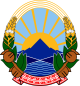 РЕПУБЛИКА СЕВЕРНА МАКЕДОНИЈАREPUBLIKA E MAQEDONISË SË VERIUTООУ ______________________________________________________________________SHFKМесто, општина ____________________________________________________________Vendi, komunaУчебна година ____________________________________Viti shkollorПЕДАГОШКА ЕВИДЕНЦИЈА ЗА ДОДАТНА НАСТАВАEVIDENCA PEDAGOGJIKE PËR MËSIMIN SHTUESНаставник / Mësimdhënës_______________________________Датум / DataРАСПОРЕД  НА  ДОДАТНА НАСТАВАORARI I MËSIMIT SHTUESОСНОВНИ ПОДАТОЦИ ЗА ДОДАТНАТА НАСТАВАTË DHËNA KRYESORE PËR MËSIMIN SHTUESстр. 1/ fq. 1ГОДИШЕН ПЛАН И ПРОГРАМА НА ДОДАТНАТА НАСТАВАPLANI VJETOR DHE PROGRAMI I MËSIMIT SHTUESстр. 2 / fq. 2ЕВИДЕНЦИЈА НА РЕАЛИЗИРАНИТЕ ЧАСОВИ НА ДОДАТНАТА НАСТАВАEVIDENCA E ORËVE TË REALIZUARA TË MËSIMIT SHTUESСПИСОК НА УЧЕНИЦИТЕ ВКЛУЧЕНИ ВО ДОДАТНАТА АКТИВНОСТ И ПРЕГЛЕД НА НИВНАТА РЕДОВНОСТLISTA E NXËNËSVE TË PËRFSHIRË NË AKTIVITETIN SHTUES DHE PASQYRA E RREGULLSISË SË TYREстр. 4 / fq. 4СЛЕДЕЊЕ И ПРОЦЕНКА НА ПОСТИГАЊАТА НА УЧЕНИКОТ/УЧЕНИЧКАТА ВО ДОДАТНАТА НАСТАВАNDJEKJA DHE VLERËSIMI I TË ARRITURAVE TË NXËNËSIT/NXËNËSES NË MËSIMIN SHTUESАНАЛИЗА  НА  УСПЕШНОСТА  НА ДОДАТНАТА НАСТАВА (општо: заклучоци, реализираност на поставените цели, предлози за подобрување итн.)ANALIZA E SUKSESIT TË MËSIMIT SHTUES(në përgjithësi: konkluzione, realizimi i qëllimeve të parashtruara, propozime për përmirësim etj.)стр. 6 / fq. 6Временски периодPeriudha kohoreoд ______________ год.prej                      viti до ______________ год.deri                      vitiБрој на планирани часови во неделата Numri i orëve të planifikuara gjatë javësПредвиден/и ден/денови во неделатаDita/ditët e parashikuara gjatë javës Време во текот на денотPeriudha kohore gjatë ditësНаставен предметLënda mësimoreПланиран број на ученици и од кои паралелкиNumri i planifikuar i nxënësve dhe prej cilave paraleleВременски период Periudha kohoreОпшта целQëllimi i përgjithshëmРезултати од учењетоRezultatet e mësimitНачин на реализацијаMënyra e realizimitНачин на вреднувањеMënyra e vlerësimitНачин на користење на резултатитеMënyra e shfrytëzimit të rezultateveПотребни средства/ресурсиMjetet/resurset e nevojshmeРед. бр.Nr. rend.Резултати на додатната наставаRezultatet e mësimit shtuesБрој на планиран/и час/часови Numri i orës/orëve të planifikuaraДатум/и за реализација Data e realizimitИме и презиме на учениците кои треба да присуствуваат и во која паралелка се запишаниEmri e mbiemri i nxënësve të cilët duhet të marrin pjesë dhe në cilën paralele janë regjistruarРед.бр.Nr.rend.ДатумDataЧас на додатна настава – содржинаOra e mësimit shtues - përmbajtjaЗабелешка(дали се одржани часовите, причина за неодржување, ако се презакажани - за кој датум)Vërejtje(vallë janë mbajtur orët, shkaku i mosmbajtjes, nëse janë shtyrë – për cilën datë)Ред. бр.Nr. rend.Име и презиме на ученикот/ученичкатаEmri e mbiemri i nxënësit/nxënësesПаралелка во која е запишан/а ученикот/ученичкатаParalelja në të cilën është regjistruar nxënësi/nxënësjaИзостаноциMungesatИзостаноциMungesatИзостаноциMungesatИзостаноциMungesatИзостаноциMungesatИзостаноциMungesatВкупно изостаноци на ученикот/ученичкатаNumri i përgjithshëm i mungesave të nxënësit/nxënësesРед.бр.Nr.rend.Име и презиме на ученикот/ученичкатаEmri e mbiemri i nxënësit/nxënësesПаралелка во која е запишан/а ученикот/ученичкатаParalelja në të cilën është regjistruar nxënësi/nxënësjaБЕЛЕШКИ(постигнати резултати, препораки за вклучување во натпревари, здруженија надвор од училиштето итн.)SHËNIME(rezultatet e arritura, rekomandime për përfshirjen e tyre në gara, shoqata jashtë shkollës etj.)Статистички податоци за додатната наставаTë dhëna statistikore për mësimin shtuesСтатистички податоци за додатната наставаTë dhëna statistikore për mësimin shtuesСтатистички податоци за додатната наставаTë dhëna statistikore për mësimin shtuesСтатистички податоци за додатната наставаTë dhëna statistikore për mësimin shtuesСтатистички податоци за додатната наставаTë dhëna statistikore për mësimin shtuesСтатистички податоци за додатната наставаTë dhëna statistikore për mësimin shtuesСтатистички податоци за додатната наставаTë dhëna statistikore për mësimin shtuesУченициNxënësitУченициNxënësitУченициNxënësitУченициNxënësitГодишен план и програма на додатната наставаPlani vjetor dhe programi i mësimit shtuesГодишен план и програма на додатната наставаPlani vjetor dhe programi i mësimit shtuesГодишен план и програма на додатната наставаPlani vjetor dhe programi i mësimit shtuesМашкиMeshkujЖенскиFemraВкупноGjithsejПланираноPlanifikuarРеализираноRealizuarНереализираноTë parealizuarПланирани ученици  за додатна наставаPlanifikimi i nxënësve për mësimin shtuesПосетилеKanë ndjekur